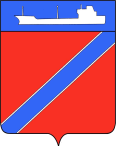 ПОСТАНОВЛЕНИЕАДМИНИСТРАЦИЯ ТУАПСИНСКОГО ГОРОДСКОГО ПОСЕЛЕНИЯТУАПСИНСКОГО РАЙОНА             от _09.02.2018г._                                                            № _129_г. ТуапсеО назначении публичных слушанийв  администрации Туапсинского городского поселения, назначении уполномоченного органа по проведению публичных слушаний и утверждении порядка учета предложений и рекомендаций, участия граждан в публичных слушанияхВ соответствии с Градостроительным Кодексом Российской Федерации, Федеральным законом от 6 октября 2003 года № 131-ФЗ «Об общих принципах организации местного самоуправления в Российской Федерации», решением Совета Туапсинского городского поселения Туапсинского района от 27 мая 2008 года № 2.3 «О принятии положения о публичных слушаниях в Туапсинском городском поселении Туапсинского района», Правилами землепользования и застройки Туапсинского городского поселения Туапсинского района, утвержденными решением Совета Туапсинского городского поселения Туапсинского района от 24 сентября 2015 года № 43.2 (далее - Правила), постановлением администрации Туапсинского городского поселения Туапсинского района от 1 июня 2015 года № 536 «Об утверждении Положения о комиссии по землепользованию и застройке Туапсинского городского поселения, состава комиссии по землепользованию и застройке Туапсинского городского поселения»,   п о с т а н о в л я ю:Назначить проведение публичных слушаний в администрации Туапсинского городского поселения на 05 марта 2018 года по следующим вопросам:    рассмотрение вопроса об отклонении от предельных параметров разрешенного использования земельного участка, кадастровый номер 23:51:0201003:3846 и объектов капитального строительства, категория земель: земли населенных пунктов - зона застройки индивидуальными и малоэтажными жилыми домами (1Ж1), площадь: 1256,0 кв.м., адрес: Краснодарский край, г.Туапсе, ул. Кириченко,7, путем установления следующих параметров: расстояние от границ земельного участка от т.2 до т.4 (согласно ситуационного плана) до зоны застройки – 1 метр.рассмотрение вопроса об отклонении от предельных параметров разрешенного использования земельного участка, кадастровый номер 23:51:0301004:58 и объектов капитального строительства, категория земель: земли населенных пунктов - зона застройки индивидуальными и малоэтажными жилыми домами (1Ж1), площадь: 596 кв.м., адрес: Краснодарский край, г.Туапсе, ул. Сочинская, 145, путем установления следующих параметров: отступ застройки от юго-западной границы земельного участка с 3м до 1 метра в соответствии с ситуационным планом.рассмотрение вопроса об отклонении от предельных параметров разрешенного использования земельного участка, кадастровый номер 23:51:0101003:1446 и объектов капитального строительства, категория земель: земли населенных пунктов - зона застройки индивидуальными и малоэтажными жилыми домами (1Ж1), площадь: 357 кв.м., адрес: Краснодарский край, г.Туапсе, ул. Речная, путем установления следующих параметров: отступ застройки от юго-восточной, юго-западной границ земельного участка с 3м до 1 метра в соответствии с ситуационным планом. рассмотрение вопроса по заявлению об отклонении от предельных параметров разрешенного использования земельного участка, кадастровый номер 23:51:0201001:2912 и объектов капитального строительства, категория земель: земли населенных пунктов - зона коллективного садоводства (1Ж3), для размещения объектов бытового обслуживания (включая бани)», площадь: 1974 кв.м., адрес: Краснодарский край, г.Туапсе, район «Юго - Западный» ул.Калараша, б/н, путем установления следующих параметров: минимальный отступ объектов застройки от границ земельного  участка -1 м (от т.3до т.9), согласно графических материалов МУП ТГП «Архитектуры и градостроительства города Туапсе» от 18.01.2018г. рассмотрение вопроса об отклонении от предельных параметров разрешенного использования земельного участка, кадастровый номер 23:51:0201003:3581 и объектов капитального строительства, категория земель: земли населенных пунктов –зона застройки индивидуальными и малоэтажными жилыми домами (1Ж1), площадь: 571 кв.м., адрес: Краснодарский край, г.Туапсе, ул. Судоремонтников, путем установления следующих параметров: отступ от границ земельного участка от т.1 до т.2, от т.1 до т.4, от т.2 до т.3  (в соответствии с ситуационным планом) до зоны застройки – 0,5 метров. Процент застройки – 45%.рассмотрение вопроса об установлении вида разрешенного использования, категория земель: земли населенных пунктов, площадь: 24 кв.м., адрес: Краснодарский край, г.Туапсе, ул. Калараша, кадастровый номер: 23:51:0201002:5220, испрашиваемый условно разрешенный вид – для размещения объектов розничной торговли.рассмотрение вопроса об отклонении от предельных параметров разрешенного использования земельного участка, кадастровый номер 23:51:0102016:166 и объектов капитального строительства, категория земель: земли населенных пунктов - зона производственных объектов II, III, IVклассов опасности, (ЗПК1), производственная зона, площадь: 156 кв.м., адрес: Краснодарский край, г.Туапсе, ул. Гагарина, путем установления следующих параметров: расстояние от кадастровой границы земельного участка до границы зоны допустимого размещения объекта капитального строительства-0,5 метр, площадь застройки - 85% (в соответствии с ситуационным планом). Назначить уполномоченным органом по организации и проведению публичных слушаний комиссию по землепользованию и застройке Туапсинского городского поселения.Утвердить порядок учета предложений и рекомендаций участия граждан в публичных слушаниях согласно приложению к настоящему постановлению.     Отделу юридического обеспечения по взаимодействию с представительным органом, организации работы с обращениями граждан, общественностью и СМИ (Дроботова) опубликовать, информационное сообщение о проведении публичных слушаний, заключение о результатах публичных слушаний в газете «Черноморье сегодня».   Отделу имущественных и земельных отношений (Винтер) разместить, настоящее постановление на официальном сайте администрации Туапсинского городского поселения Туапсинского района в информационно - телекоммуникационной сети Интернет.   Контроль за выполнением настоящего постановления оставляю за собой.   Постановление вступает в силу со дня его подписания.Исполняющий обязанности главы Туапсинского городского поселенияТуапсинского района 		                                                         Е.М. БалантаеваПРИЛОЖЕНИЕ УТВЕРЖДЕН постановлением администрации Туапсинского городского поселения Туапсинского районаот «____» _______ года № ______           ПОРЯДОКучета предложений и рекомендаций, участия граждан в публичных слушаниях по вопросам землепользования и застройки Туапсинскогогородского поселения Туапсинского района1. Население Туапсинского городского поселения со дня опубликования (обнародования) постановления администрации Туапсинского городского поселения Туапсинского района о назначении публичных слушаний вправе участвовать в обсуждении вопросов публичных слушаний в следующих формах:проведения собраний граждан по месту жительства;массового обсуждения вопросов публичных слушаний, предусмотренном настоящим Порядком учета предложений и рекомендаций, участия граждан в публичных слушаниях по вопросам землепользования и застройки города Туапсе (далее - Порядок);в иных формах, не противоречащих действующему законодательству.2. Предложения населения по опубликованным (обнародованным) вопросам публичных слушаний могут вноситься не позднее 5 дней до даты назначения публичных слушаний в Комиссию по землепользованию и застройке Туапсинского городского поселения (далее – Комиссия) и рассматриваются ею в соответствии с настоящим Порядком.3. Внесенные предложения регистрируются Комиссией.4. Предложения должны соответствовать Конституции Российской Федерации, требованиям Федерального закона от 6 октября 2003 года                      № 131-ФЗ «Об общих принципах организации местного самоуправления в Российской Федерации», федеральному законодательству, законодательству Краснодарского края, муниципальным правовым актам Туапсинского городского поселения.5. Предложения должны соответствовать следующим требованиям: обеспечивать однозначное толкование предлагаемых решений по вопросам публичных слушаний;не должны допускать противоречие либо несогласованность с положениями Генерального плана и Правил землепользования и застройки Туапсинского городского поселения.6. Предложения, внесенные с нарушением требований и сроков, предусмотренных настоящим Порядком, по решению Комиссии могут быть оставлены без рассмотрения.7. По итогам изучения, анализа и обобщения внесенных предложений Комиссия составляет заключение.8. Заключение Комиссии на внесенные предложения должно содержать следующие положения:общее количество поступивших предложений;количество поступивших предложений, оставленных в соответствии с настоящим Порядком без рассмотрения;отклоненные	предложения ввиду несоответствия требованиям, предъявляемым настоящим Порядком;предложения, рекомендуемые рабочей группой к отклонению;предложения, рекомендуемые рабочей группой для рассмотрения на публичных слушаниях.9. Комиссия представляет на публичных слушаниях свое заключение с приложением всех поступивших предложений.10. Итоги рассмотрения поступивших предложений с обязательным содержанием принятых предложений подлежат включению в заключение Комиссии о результатах публичных слушаний.11. Публичные слушания пройдут в здании администрации города Туапсе по адресу: г. Туапсе, ул. Победы, 17 (малый зал, 2 этаж). Подать заявку на выступление на публичных слушаниях, ознакомиться с полной информацией о подготовке и проведении публичных слушаний можно в администрации города Туапсе (ул. Победы, 17) в каб. 14, 1 этаж, тел. 2-05-41. Режим ознакомления: ежедневно в рабочие дни с 9.00 до 17.00. Заявки на выступление на публичных слушаниях принимаются в письменной форме до 26 февраля 2018 года. Начальник отдела имущественных и земельных отношений администрацииТуапсинского городского поселения Туапсинского района                                                                           М.А. Винтер